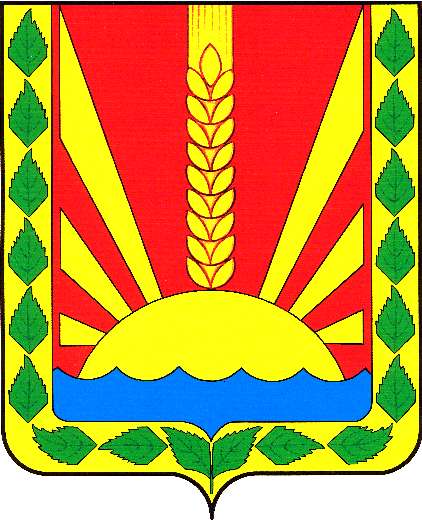 	Информационный  вестник Собрания представителей сельского поселения Шентала муниципального района Шенталинский  Самарской областиОФИЦИАЛЬНОЕ ОПУБЛИКОВАНИЕ          Заключение о результатах публичных слушаний в сельском поселении Шентала муниципального района Шенталинский Самарской области по проекту решения Собрания представителей сельского поселения Шентала муниципального района Шенталинский Самарской области 
«О внесении изменений в Правила благоустройства территории сельского поселения Шентала муниципального района Шенталинский Самарской области»1.Дата оформления заключения о результатах публичных слушаний —17.07.2020. 2.Наименование проекта, рассмотренного на публичных слушаниях - проект решения Собрания представителей сельского поселения Шентала муниципального района Шенталинский Самарской области «О внесении изменений в Правила благоустройства территории сельского поселения Шентала муниципального района Шенталинский Самарской области» (далее— Проект решения).Основание проведения публичных слушаний — постановление Главы сельского поселения Шентала муниципального района Шенталинский Самарской области от 15.06.2020 № 22-п «О проведении публичных слушаний по проекту решения Собрания представителей сельского поселения Шентала муниципального района Шенталинский Самарской области «О внесении изменений в Правила благоустройства территории сельского поселения Шентала муниципального района Шенталинский Самарской области»», опубликованное в газете «Вестник поселения Шентала» от 16.06.2020 № 12 (282).Дата проведения публичных слушаний — с 16.06.2020 по 20.07.2020.3. Реквизиты протокола публичных слушаний, на основании которого подготовлено заключение о результатах публичных слушаний — б/н от 13.07.2020.4.В публичных слушаниях приняли участие3человека, в том числе:на железнодорожной станции Шентала 25 июня 2020 года в 18:00 по адресу: Самарская область, Шенталинский район, железнодорожная станция Шентала, ул. Вокзальная, д. 20;в поселке Северный 26 июня 2020 года в 18:00 по адресу: Самарская область, Шенталинский район, поселок Северный, ул. Центральная, д. 7.5.Предложения и замечания по Проекту решения в протокол публичных слушаний внес 1 (один) человек. 6.Обобщенные сведения, полученные при учете замечаний и предложений, выраженных участниками публичных слушаний и постоянно проживающими на территории, в пределах которой проводятся публичные слушания, и иными заинтересованными лицами по вопросам, вынесенным на публичные слушания:Мнения о целесообразности и типичные мнения, содержащие положительную оценку по вопросу, вынесенному на публичные слушания, – высказал 1 (один) человек.Мнения, содержащие отрицательную оценку по вопросу, вынесенному на публичные слушания, – не высказаны.И.о. Главы сельского поселения Шенталамуниципального районаШенталинский Самарской области                                               П.В.АнкинПрокуратура разъясняет: «Какие я имею права как потребитель?»Чтобы потребитель смог успешно защитить нарушенное право, он должен ясно понимать, на кого и какие обязанности возложены законом в связи с этим его правом, – отвечает прокурор Шенталинского района Владимир Афанасьев.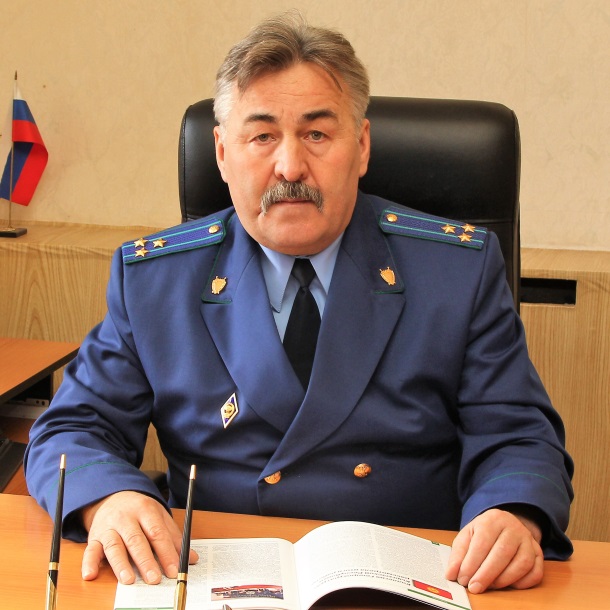 В законодательстве РФ потребители наделены широким спектром прав, первым среди которых следует выделить право на безопасность товаров, работ, услуг для его жизни, здоровья, имущества и окружающей среды.Потребитель также имеет право на получение необходимой и достоверной информации о предлагаемых ему товарах, работах, услугах и об их изготовителях, продавцах, и на приобретение товаров, работ и услуг надлежащего качества.Если товар оказался ненадлежащего качества, Вы имеете право на его обмен, а случаях, когда обмен невозможен - на возврат не подошедшего товара.Следует выделить право потребителя на возмещение вреда, причиненного его жизни, здоровью или имуществу.Кроме того, для защиты нарушенного права Вы можете обратиться в суд, реализовав следующие права:- на компенсацию морального вреда;- на возмещение причиненных убытков;- на самостоятельную защиту своих прав, в том числе в судах;- на выбор места подачи судебного иска;- на освобождение от уплаты государственной пошлины при подаче иска в защиту своих прав;- на государственную защиту своих прав.Такие требования регламентированы законом№2300-1 «О защите прав потребителей».Номер телефона для сообщений в целях предотвращения террористической и экстремистской деятельности 8 (84652) 2-17-572020понедельник20 июля № 15 (285)Учрежден решением № 134 от 25.02.2010 г. Собрания представителей сельского поселения Шентала муниципального района Шенталинский Самарской области№№Содержание внесенных предложений и замечанийРекомендации организатора о целесообразности или нецелесообразности учета замечаний и предложений, поступивших на публичных слушанияхРекомендации организатора о целесообразности или нецелесообразности учета замечаний и предложений, поступивших на публичных слушанияхВыводыПредложения, поступившие от участников публичных слушаний и постоянно проживающими на территории, в пределах которой проводятся публичные слушанияПредложения, поступившие от участников публичных слушаний и постоянно проживающими на территории, в пределах которой проводятся публичные слушанияПредложения, поступившие от участников публичных слушаний и постоянно проживающими на территории, в пределах которой проводятся публичные слушанияПредложения, поступившие от участников публичных слушаний и постоянно проживающими на территории, в пределах которой проводятся публичные слушанияПредложения, поступившие от участников публичных слушаний и постоянно проживающими на территории, в пределах которой проводятся публичные слушанияПредложения, поступившие от участников публичных слушаний и постоянно проживающими на территории, в пределах которой проводятся публичные слушанияПредложения, поступившие от участников публичных слушаний и постоянно проживающими на территории, в пределах которой проводятся публичные слушания11Предлагаю внести следующие изменения в Проект решения:1) дополнить пункт 1 Проекта решения новым подпунктом 1.5 (с соответствующим изменением нумерации последующих подпунктов) следующего содержания:«1.5. пункт 4.14 дополнить абзацем следующего содержания:«- размещать транспортные средства, создавая препятствия проведению работ по ручной или механизированной уборке территории, по очистке кровель зданий от снега, наледи и (или) удалению сосулек, а также деятельности специализированной организации по сбору и вывозу (транспортировке) с помощью транспортных средств твёрдых коммунальных отходов из мест, предназначенных для их накопления (временного складирования) в контейнерах, мусоросборниках или на специально отведённых площадках.»;»;2) подпункты 1.5 - 1.11 пункта 1 Проекта решения (нумерация подпунктов указана в редакции Проекта решения, опубликованной в газете) считать подпунктами 1.6 – 1.12;3) подпункт 1.12 пункта 1 Проекта решения (нумерация подпункта указана в редакции Проекта решения, опубликованной в газете) считать подпунктом 1.13 и изложить его в следующей редакции:«1.13. абзацы пятнадцатый и семнадцатый пункта 7.15 признать утратившими силу;»;4) подпункты 1.13 - 1.15 пункта 1 Проекта решения (нумерация подпунктов указана в редакции Проекта решения, опубликованной в газете) считать подпунктами 1.14 – 1.16;5) дополнить пункт 1 Проекта решения новым подпунктом 1.17 (с соответствующим изменением нумерации последующего подпункта) следующего содержания:«1.17. главу 13 изложить в следующей редакции:«Глава 13. Места (площадки) накопления твердых коммунальных отходов13.1. Складирование твердых коммунальных отходов осуществляется потребителями в местах (на площадках) накопления твердых коммунальных отходов, определенных договорами на оказание услуг по обращению с твердыми коммунальными отходами, заключенными с региональным оператором по обращению с твердыми коммунальными отходами на территории Самарской области, в соответствии с территориальной схемой обращения с отходами Самарской области, утверждаемой приказом министерства энергетики и жилищно-коммунального хозяйства Самарской области.Складирование твердых коммунальных отходов, за исключением крупногабаритных отходов, на территории поселения осуществляется потребителями в местах (на площадках) накопления твердых коммунальных отходов следующими способами:а) в контейнеры, расположенные на контейнерных площадках;б) в пакеты или другие емкости, предоставленные региональным оператором по обращению с твердыми коммунальными отходами на территории Самарской области (далее - децентрализованный способ).Складирование крупногабаритных отходов может осуществляться в местах (на площадках) накопления твердых коммунальных отходов следующими способами:а) в бункеры, расположенные на контейнерных площадках;б) на специальных площадках для складирования крупногабаритных отходов.13.2. Требования к количеству, объему, материалу контейнеров и бункеров устанавливаются законодательством Российской Федерации в области санитарно-эпидемиологического благополучия населения, а также иными нормативными правовыми актами.13.3. Складирование твердых коммунальных отходов с использованием децентрализованного способа осуществляется потребителями при отсутствии контейнеров и (или) бункера на соответствующей территории поселения.Расположение мест накопления твердых коммунальных отходов при децентрализованном способе накопления определяется потребителями по согласованию с региональным оператором по обращению с твердыми коммунальными отходами на территории Самарской области в соответствии с законодательством Российской Федерации в области санитарно-эпидемиологического благополучия населения.Изменение децентрализованного способа накопления на способ, указанный в абзаце третьем пункта 13.1 настоящих Правил, осуществляется путем создания контейнерных площадок и размещения на них контейнеров и бункеров.13.4. Расстояние от контейнерных площадок до жилых зданий, границы индивидуальных земельных участков под индивидуальную жилую застройку, территорий детских и спортивных площадок, дошкольных образовательных организаций, общеобразовательных организаций и мест массового отдыха населения должно быть не менее 20 м, но не более 100 м; до территорий медицинских организаций - не менее 25 м.Контейнерная площадка должна иметь подъездной путь, водонепроницаемое покрытие с уклоном для отведения талых и дождевых сточных вод, которое способно выдерживать установку и выкатывание контейнеров без повреждения, а также ограждение, обеспечивающее предупреждение распространения отходов за пределы контейнерной площадки.13.5. В случае, если складирование крупногабаритных отходов организовано на специальных площадках для складирования крупногабаритных отходов, то специальная площадка складирования крупногабаритных отходов должна иметь водонепроницаемое покрытие и ограждение с трех сторон высотой не менее 1 м.В случае, если складирование крупногабаритных отходов осуществляется в бункеры, расположенные на контейнерных площадках, площадка для установки бункера должна быть удалена от жилых зданий, территорий дошкольных образовательных и общеобразовательных организаций на расстояние не менее 20 м, до территорий медицинских организаций - не менее 25 м, иметь достаточную площадь для установки бункера, водонепроницаемое покрытие, подъездные пути, обеспечивающие доступ для мусоровозов, и ограничена бордюром по периметру.13.6. Территория контейнерной площадки и (или) специальной площадки для складирования крупногабаритных отходов должна регулярно очищаться от снега и льда, отходов, размещенных за пределами контейнеров и бункеров, и подвергаться уборке (санитарной обработке).13.7. Контейнерные площадки должны быть оборудованы крышей, не допускающей попадания в контейнеры атмосферных осадков, за исключением случаев, когда контейнеры оборудованы крышкой.13.8. Лицо, ответственное за содержание мест (площадок) накопления твердых коммунальных отходов, обеспечивает размещение в таких местах (на площадках) информации об объектах, для которых они предназначены, сведения о сроках удаления отходов, наименование организации, выполняющей данную работу, контакты лица, ответственного за качественную и своевременную работу по содержанию места (площадки) и своевременное удаление отходов, а также информацию, предостерегающую владельцев транспортных средств о недопустимости размещения транспортных средств, препятствующих деятельности специализированной организации по сбору и вывозу (транспортировке) с помощью транспортных средств твёрдых коммунальных отходов из мест, предназначенных для их накопления (временного складирования) в контейнерах или на специально отведённых площадках.13.9. Накопление отработанных ртутьсодержащих ламп производится отдельно от других видов отходов в порядке, определённом муниципальным правовым актом уполномоченного органа, принятым в соответствии с Постановлением Правительства Российской Федерации от 03.09.2010 № 681 «Об утверждении Правил обращения с отходами производства и потребления в части осветительных устройств, электрических ламп, ненадлежащие сбор, накопление, использование, обезвреживание, транспортирование и размещение которых может повлечь причинение вреда жизни, здоровью граждан, вреда животным, растениям и окружающей среде».»;7) подпункт 1.16 пункта 1 Проекта решения (нумерация подпункта указана в редакции Проекта решения, опубликованной в газете) считать подпунктом 1.18.07.07.2020 Самарской Губернской Думой принят Закон Самарской области «О внесении изменений в статью 4.18 Закона Самарской области «Об административных правонарушениях на территории Самарской области». Данный Закон Самарской области устанавливает административную ответственность за нарушение требований правил благоустройства территории муниципального образования к содержанию территории муниципального образования, выразившееся в размещении транспортных средств, препятствующих проведению работ по ручной или механизированной уборке территории, по очистке кровель зданий от снега, наледи и (или) удалению сосулек, деятельности специализированной организации по сбору и вывозу (транспортировке) с помощью транспортных средств твёрдых коммунальных отходов из мест, предназначенных для их накопления (временного складирования)                         в контейнерах, мусоросборниках или на специально отведённых площадках, кроме действий, предусмотренных статьёй 12.19 Кодекса Российской Федерации об административных правонарушениях.В связи с этим правила благоустройства территории муниципального образования необходимо уточнить.Кроме того, Постановлением Правительства Самарской области от 07.07.2020 № 47 признаны утратившими силу постановления Правительства Самарской области от 06.08.2018 № 449 «Об утверждении Порядка накопления твердых коммунальных отходов, в том числе их раздельного накопления, на территории Самарской области» и от 18.09.2019 № 645 «О внесении изменения в постановление Правительства Самарской области от 06.08.2018 № 449 «Об утверждении Порядка накопления твердых коммунальных отходов, в том числе их раздельного накопления, на территории Самарской области» и об утверждении Порядка накопления твердых коммунальных отходов (в том числе их раздельного накопления) на территории Самарской области».Ввиду данного обстоятельства подлежат корректировке нормы главы 13 Правил благоустройства территории сельского поселения Шентала муниципального района Шенталинский Самарской области, утвержденных решением Собрания представителей сельского поселения Шентала муниципального района Шенталинский Самарской области от 19.12.2019 № 142, закрепляющие требования к контейнерным площадкам.Таким образом, внесенное предложение соответствует положениям законодательства Российской Федерации. Рекомендуется учесть предложение, поступившее в ходе публичных слушаний.07.07.2020 Самарской Губернской Думой принят Закон Самарской области «О внесении изменений в статью 4.18 Закона Самарской области «Об административных правонарушениях на территории Самарской области». Данный Закон Самарской области устанавливает административную ответственность за нарушение требований правил благоустройства территории муниципального образования к содержанию территории муниципального образования, выразившееся в размещении транспортных средств, препятствующих проведению работ по ручной или механизированной уборке территории, по очистке кровель зданий от снега, наледи и (или) удалению сосулек, деятельности специализированной организации по сбору и вывозу (транспортировке) с помощью транспортных средств твёрдых коммунальных отходов из мест, предназначенных для их накопления (временного складирования)                         в контейнерах, мусоросборниках или на специально отведённых площадках, кроме действий, предусмотренных статьёй 12.19 Кодекса Российской Федерации об административных правонарушениях.В связи с этим правила благоустройства территории муниципального образования необходимо уточнить.Кроме того, Постановлением Правительства Самарской области от 07.07.2020 № 47 признаны утратившими силу постановления Правительства Самарской области от 06.08.2018 № 449 «Об утверждении Порядка накопления твердых коммунальных отходов, в том числе их раздельного накопления, на территории Самарской области» и от 18.09.2019 № 645 «О внесении изменения в постановление Правительства Самарской области от 06.08.2018 № 449 «Об утверждении Порядка накопления твердых коммунальных отходов, в том числе их раздельного накопления, на территории Самарской области» и об утверждении Порядка накопления твердых коммунальных отходов (в том числе их раздельного накопления) на территории Самарской области».Ввиду данного обстоятельства подлежат корректировке нормы главы 13 Правил благоустройства территории сельского поселения Шентала муниципального района Шенталинский Самарской области, утвержденных решением Собрания представителей сельского поселения Шентала муниципального района Шенталинский Самарской области от 19.12.2019 № 142, закрепляющие требования к контейнерным площадкам.Таким образом, внесенное предложение соответствует положениям законодательства Российской Федерации. Рекомендуется учесть предложение, поступившее в ходе публичных слушаний.принять Проект решения, рассмотренный на публичных слушаниях, с учетом предложения, указанного в пункте 1 настоящей таблицыПредложения, поступившие от иных участников публичных слушанийПредложения, поступившие от иных участников публичных слушанийПредложения, поступившие от иных участников публичных слушанийПредложения, поступившие от иных участников публичных слушанийПредложения, поступившие от иных участников публичных слушанийПредложения, поступившие от иных участников публичных слушанийПредложения, поступившие от иных участников публичных слушаний2не поступалине поступалиотсутствуютпринять Проект решения, рассмотренный на публичных слушаниях, с учетом предложения, указанного в пункте 1 настоящей таблицыпринять Проект решения, рассмотренный на публичных слушаниях, с учетом предложения, указанного в пункте 1 настоящей таблицыСоучредители:1.Администрация сельского поселения Шентала муниципального района Шенталинский Самарской области; (446910, Самарская область, Шенталинский район, ст. Шентала, ул. Вокзальная, 20);2.Собрание представителей сельского поселения Шентала муниципального района Шенталинский Самарской области (446910, Самарская область, Шенталинский район, ст. Шентала, ул. Вокзальная, 20).Напечатано в АСП Шентала муниципального района Шенталинский Самарской области.446910, Самарская область, Шенталинский район, ст. Шентала, ул. Вокзальная, 20. Тираж 100 экземпляров. Бесплатно.Ответственный за выпуск газеты - глава сельского поселения В.И. Миханьков, ответственный за набор – заместитель главы сельского поселения – Анкин П.В.. Тел. главы АСП Шентала: 2-16-57, ведущий специалист – 2-17-57Периодичность выпуска газеты «Вестник поселения Шентала»- не реже одного раза в месяц